XVIII муниципальный конкурс исследовательских работ учащихся Направление эколого-биологическоеИзучение условий, влияющих на  хранение корнеплодов и картофеля. Автор работы:Филимонова Любовь ВладимировнаМБОУ «Антонятская основная общеобразовательная школа»7  класса Руководитель: Порошина Татьяна Станиславовна,учитель химии и биологииМБОУ «Антонятская основная общеобразовательная школа» Карагай, 2016 годСодержаниеВведение …………………………………………………….……….2     1. Условия хранения корнеплодов и клубней картофеля…………..3 Место и методика проведения исследования………………..…....5Результаты исследования……………………………………...……6                   3.1 Особенности строения и свойств оболочки                         клетки, влияющие на внешний облик                         корнеплодов и клубней картофеля.………………….63.2.Влияние условий хранения на качество корнеплодов      и клубней картофеля………………………………….73.3. Изучение различных способов хранения овощей…9Заключение ………………………………………………………….10 Библиографический список ………………………………………..11Приложения………………………………………………………….12ВведениеМоя семья живет в сельской местности, и ежегодно мы выращиваем овощи, которые используем в пищу и на корм скоту. На хранение закладываем овощей столько, чтобы хватило до следующего урожая. Часть овощей храним в подполе и съедаем их к началу зимы, а остальные – в овощной яме. Если мы не успеваем истратить все овощи из подпола, то к декабрю они становятся дряблыми, сморщенными, теряют свой товарный вид, их неудобно чистить они «усыхают» почти на треть. В то же время овощи в хранилище остаются как свежие: упругие и крепкие. Мне захотелось узнать, почему овощи дрябнут и какие условия надо создать в подполе,  чтобы корнеплоды долго сохранялись в хорошем состоянии.Цель: изучение условий, влияющих на  хранение корнеплодов и картофеля. Задачи:Изучить особенности строения  и свойств клеток растений, которые влияют  на внешний облик корнеплодов.Изучить условия, влияющие на сохранность овощей Изучить различные способы хранения овощей.   В современных экономических условиях, когда постоянно повышаются цены на продукты питания, наши исследования особенно актуальны. Мы выявим причины, приводящие к усыханию корнеплодов и клубней картофеля, исследуем условия, ускоряющие и замедляющие этот процесс. Если в местах хранения создавать оптимальные  условия, то овощи долго будут оставаться свежими и пригодными для питания. Гипотеза: сохранность овощей зависит  от особенностей строения растительной клетки и от условий окружающей среды.Условия хранения корнеплодов и клубней картофеля.  Условия хранения - это совокупность внешних воздействий окружающей среды. Условия  хранения овощей зависят от температуры, влажности  воздуха, света.     Температура – самый важный показатель режима хранения. Для большинства корнеплодов и клубней наиболее благоприятной является температура, близкая к 0оС, так как при этом замедляется развитие микроорганизмов и не изменяются физические свойства продуктов. При высокой температуре овощи, как правило, высыхают и теряют в массе.Влажность воздуха имеет большое значение в процессе хранения. При высокой  влажности на продуктах могут  развиваться плесени, при низкой - происходит высыхание.При хранении овощей требуется высокая относительная  влажность (80-90%), иначе они высыхают: теряют в массе, ухудшается их товарный вид. Высыхание корнеплодов происходит в результате испарения воды  через поры в оболочке клеток. Клеточная оболочка обладает важнейшим свойством – пропускать в клетку и из неё различные вещества. Вода свободно протекает через поры в мембране, попадает в межклетники, а из них – в окружающее пространство. Происходит испарение – переход воды в пар. В период роста  испарение воды уравновешивается всасыванием растворов через корень. При хранении количество воды уменьшается и происходит увядание. Упругость клеток и тканей взрослых растений обеспечивает тургор. Тургор – напряженное состояние клеточной оболочки. Он зависит от содержания воды в клетках. При понижении тургора корнеплоды и клубни картофеля становятся вялыми, дряблыми.Относительная влажность воздуха изменяется с колебаниями температуры, поэтому их необходимо избегать.     При  хранении свет отрицательно влияет на сохраняемость корнеплодов – вызывает разрушение красящих веществ и многих витаминов, овощи под влиянием света прорастают, картофель и  корнеплоды зеленеют и приобретают  горький вкус из-за накопления гликозида  солонина. Таким образом, вялость и высыхание корнеплодов и клубней картофеля зависят от особенностей строения и свойств оболочки клетки и от условий окружающей среды. К особенностям строения оболочки клетки относится наличие пор, а  свойства - это способность оболочки пропускать воду и тургорное состояние.Среди факторов окружающей среды наибольшее значение на хранение и товарный вид овощей оказывают: температура, влажность воздуха и свет. 2. Место и методика проведения исследованияИсследование проводилось в деревне Антонята Карагайского района.Для изучения пропускной способности оболочки клетки был использован метод эксперимента. Проводился эксперимент по выявлению зависимости тургорного состояния от количества воды в клетках. Изучались условия хранения овощей в подполе и в овощной яме. При этом использовался метод измерения, сравнения и анализа. Измерялась температура воздуха с помощью термометра, влажность – с помощью психрометра. Проводилась беседа и опрос информанта, Чернышевой В.В., кладовщика МБОУ «Антонятская основная общеобразовательная школа» для изучения различных способов хранения корнеплодов и клубней картофеля.Предметом исследования является процесс высыхания корнеплодов и клубней картофеля. Объект исследования – условия хранения овощей.  3.  Результаты исследования3.1.Особенности строения и свойств оболочки клетки, влияющие на внешний облик корнеплодов и клубней картофеля.Первоначально мы решили убедиться, что оболочка клетки способна пропускать воду. Если клетки наполнены водой, то растение твердое, упругое, а, если, воды в клетках мало, то и растение становится вялым, дряблым. Чтобы убедиться в этом, мы провели эксперимент.Из мякоти клубня картофеля вырезали два одинаковых брусочка размером 50х5х5 (мм). Один брусочек поместили в пробирку с водой, а другой в 1М раствор хлорида натрия (Приложение 1). Через 30 мин брусочки достали, сравнили их упругость и вновь измерили длину. Брусочек картофеля, который находился в растворе соли, стал короче (его длина слала 47 мм) и мягче (Приложение 2). Это произошло потому, что  клетки картофеля потеряли упругость вследствие вытягивания  воды соленым раствором. Брусочек, который находился в воде, остался в упругом состоянии и стал немного длиннее (51 мм), вследствие того что количество воды в клетках увеличилось за счет всасывании её извне (Приложение 3).На основании данных измерений мы приходим к выводу: тургорное состояние зависит от количества воды в клетках, вода легко проникает через клеточную оболочку как внутрь клетки, так и обратно.Все клетки способны терять воду.   Однако, овощи в овощной яме до самого лета остаются крепкими, сочными, а в подполе становятся вялыми, дряблыми. Мы не можем утверждать, что товарный вид корнеплодов и их сохранность зависят только от свойств клеточной оболочки.3.2.Влияний условий хранения на качество овощей.Потеря воды корнеплодами происходит за счет транспирации или испарения. Испарение – это физическое явление, которое зависит от температуры, площади поверхности, с которой испаряется жидкость, ветра, природы жидкости. В овощной яме и подполе ветра нет. Движение воздуха практически отсутствует, оно происходит за счет пассивной  вытяжки в яме или окон в подполе. Площадь поверхности овощей одинакова. Природа жидкости одинакова – это вода. Влияние этих факторов незначительно и в нашей работе ими можно пренебречь.Свет, ухудшающий качество хранящихся корнеплодов, в овощной яме и подполе отсутствует.Из факторов, оказывающих основное значение на сохранность корнеплодов, осталось изучить температуру и влажность воздуха. Замеры проводились в январе 2016 г. в овощной яме и  подполе (Приложения 4, 5). К этому времени овощи хранились 3 месяца.  Результаты исследований занесены в таблицу №1.Таблица №1Результаты измерения температуры и влажности воздухаСудя по данным таблицы, основным фактором, влияющим на сроки хранения и качество овощей, является температура воздуха и относительная влажность воздуха. Овощи в подполе издрябли потому, что температура воздуха в нем на 10°С больше нормы, а влажность в два раза меньше нормы. При таких условиях картофель уже начинает прорастать. Свекла и морковь сильно высохли,  потеряли свои качества и непригодны для использования в пищу.Овощи в яме остаются крепкими и сочными, потому что температура воздуха соответствует норме, влажность воздуха ниже нормы, но выше чем в подполе. По результатам проведенных наблюдений можно сделать вывод: для длительного хранения овощи лучше хранить в овощной яме. Они дольше сохраняют товарный вид и пищевые качества.3.3.Изучение различных способов хранения овощей. Для сохранности овощей необходимо создавать и контролировать условия окружающей среды. Оптимальная температура хранения корнеплодов и клубней картофеля +2 -  +4°С. Со слов Чернышевой В.В., кладовщика МБОУ «Антонятская основная общеобразовательная школа» корнеплоды хорошо хранятся, если их пересыпать слоями опила. Опил создает воздушную подушку, препятствующую повышению температуры и задерживает влагу. Зимний чеснок, луковицы гладиолусов хорошо хранятся, если их окунуть в расплавленный парафин. Парафин препятствует испарению,  и луковицы хорошо хранятся.Самым обычным способом хранения овощей корнеплодов является хранение в холодильнике. Температура воздуха соответствует норме +5°С. Влажность воздуха ниже нормы -  40%, но овощи обычно храним в полиэтиленовых пакетах, которые уменьшают испарение и дольше сохраняют товарный вид и качество корнеплодов.Заключение В процессе исследования нами изучены условия, влияющие на хранение и качество корнеплодов и клубней картофеля  Гипотеза, выдвинутая нами, подтвердилась частично.  Особенности строения и свойства оболочки клетки влияют на высыхание и тургорное состояние клеток, но не объясняют причину того, что в подполе корнеплоды становятся вялыми, а в овощной яме остаются крепкими, твердыми, сочными.Наибольшее влияние на хранение овощей оказывает температура и влажность воздуха в помещении для хранения.Выявлена зависимость тургорного состояния от количества воды в клетках. Именно благодаря тургору клубни могут быть или вялыми или упругими.Для длительного хранения овощи лучше закладывать в яму. Хранить корнеплоды в подполе можно непродолжительное время.Выявлены различные способы успешного хранения овощей: небольшие объемы корнеплодов можно хранить в холодильнике;хранить в полиэтиленовых пакетах; луковичные культуры можно защитить от испарения парафином; для хранения корнеплодов моркови можно использовать опил.Актуальность данной работы состоит в том, что жители сельской местности выращивают и закладывают на хранение овощи в больших количествах, сразу на целый год. Это необходимо для экономии семейного бюджета. При хранении необходимо создавать такие условия в местах хранения, чтобы овощи не теряли товарный вид и сохраняли свои вкусовые качества.Библиографический списокБольшой энциклопедический словарь школьника. – М.: Большая Российская энциклопедия, 2000. -983 с.Васильева Е.М. Эксперимент по физиологии растений в средней школе. Пособие для учителей. М.: «Просвещение», 1978.–112 с.Общая биология: Учебник для 10-11 классов школ с углубленным изучением биологии/А.О.Рувинский, Л.В.Высоцкая, С.М.Глаголев и др.; Под ред. А.О.Рувинского. – М.: Просвещение, 1993 – 544 с.Реймерс Н.Ф. Основные биологические понятия и термины: Кн. для учителя. – М.: Просвещение, 198 – 319 с.Электронные источникиhttp://ru.wikipedia.org/          http://yaneuch.ru/cat_68/hranenie/192555.2035669.page1.htmlИнформаторы:         Чернышева Валентина Викторовна, кладовщик, МБОУ «Антонятская                    основная общеобразовательная школа». Проживает в д. Антонята  Карагайского р-на Пермского края.П Р И Л О Ж Е Н И ЯПриложение 1Эксперимент по выявлению тургорного состояния клеток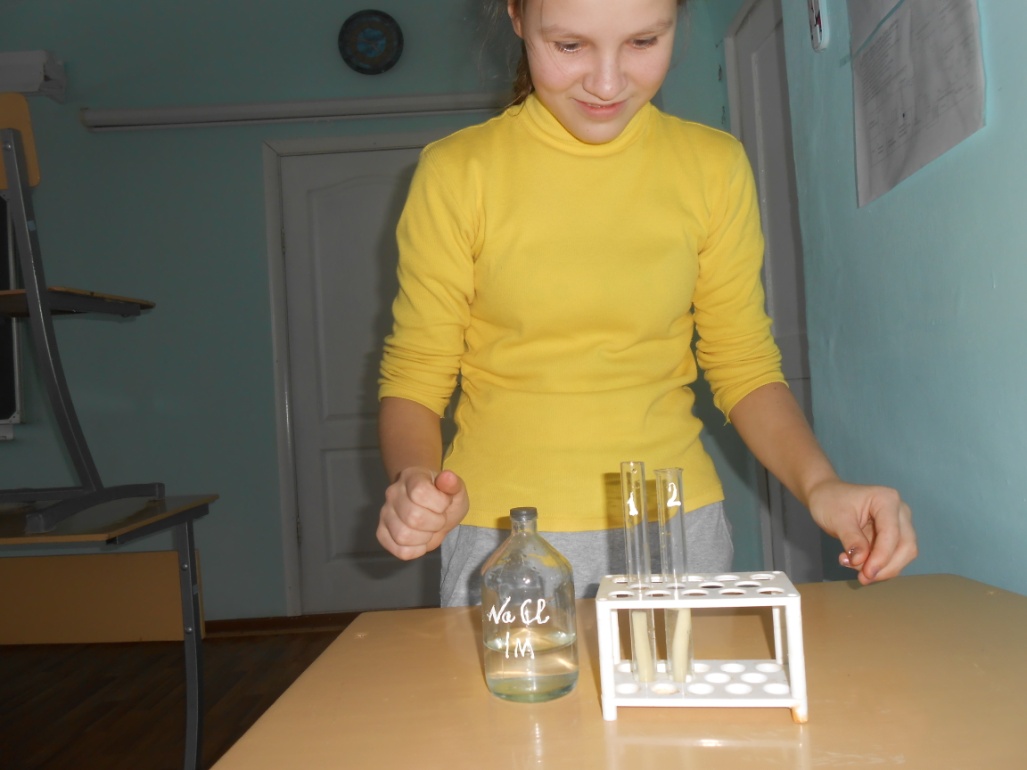 Приложение 2Замер длины картофельного брусочка, находившегося в 1М растворе соли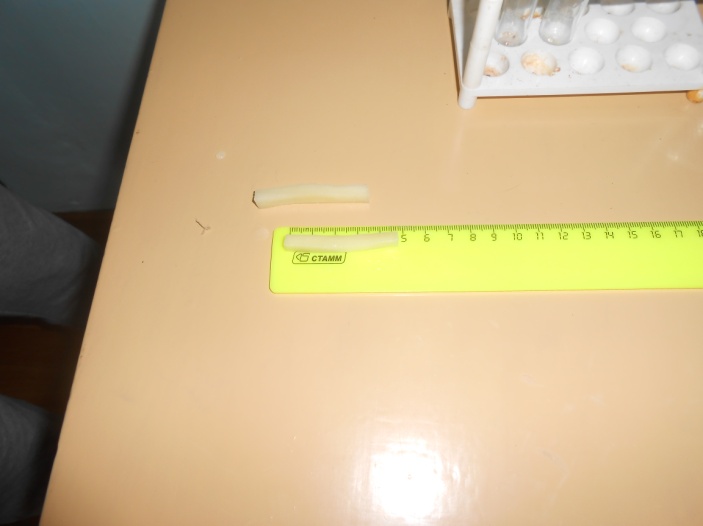 Приложение 3Замер длины картофельного брусочка, находившегося в растворе воды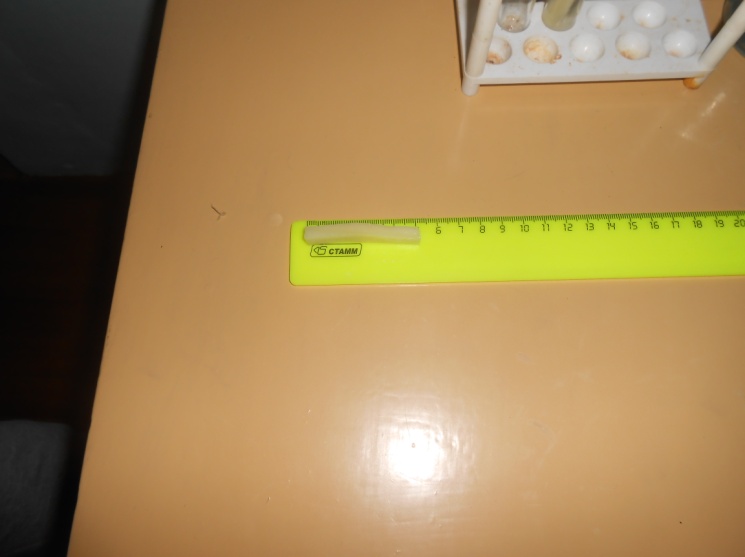 Приложение 4Замер температуры и влажности воздуха в овощной яме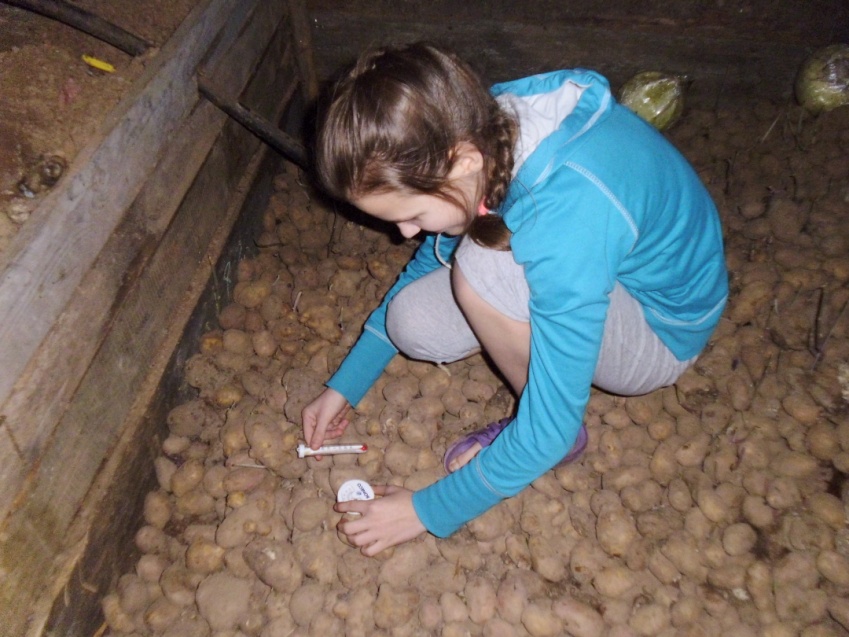 Приложение 5Замер температуры и влажности воздуха в подполе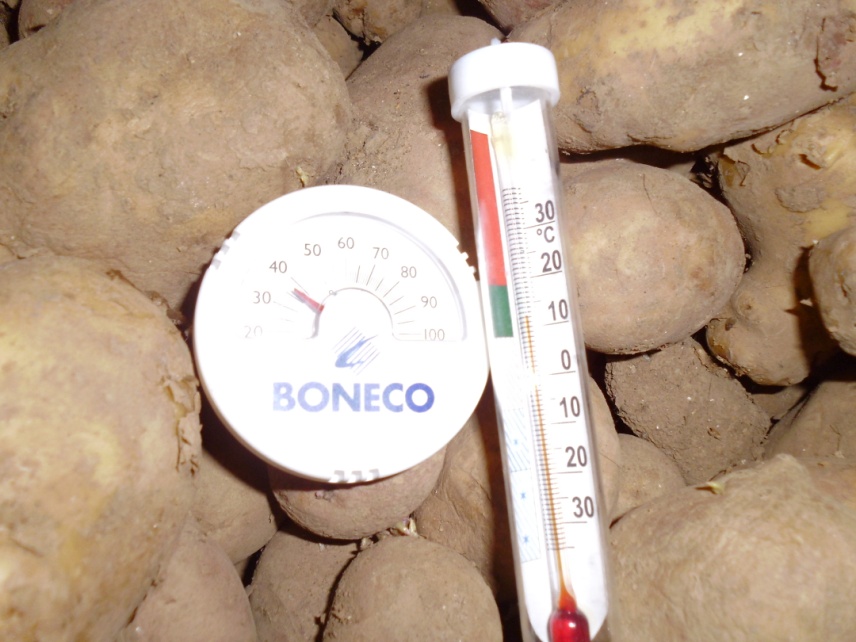 Место храненияТемпература воздуха (°С)Влажность воздуха(%)Качество овощейОвощная яма+5°С53%Овощи крепкие,  сочныеПодпол +13°С38%Овощи дряблые, вялые